INFORME DE GESTORIA CORRESPONDIENTE AL MES DE MAYO 2019DIP. GABRIELA ZAPOPAN GARZA GALVÁN.MAYO:SE ENTREGARON DIVERSOS ENSERES DE USO DOMESTICO CON MOTIVO DE LA CELEBRACIÓN DEL DÍA DE LAS MADRES.SE LLEVO A CABO LA ENTREGA DE QUINIENTAS DESPENSAS EN DIVERSAS COLONIAS DE LA CIUDAD.SE LLEVARON A CABO POCO MÁS DE SESENTA ASESORÍAS JURÍDICAS GRATUITAS. 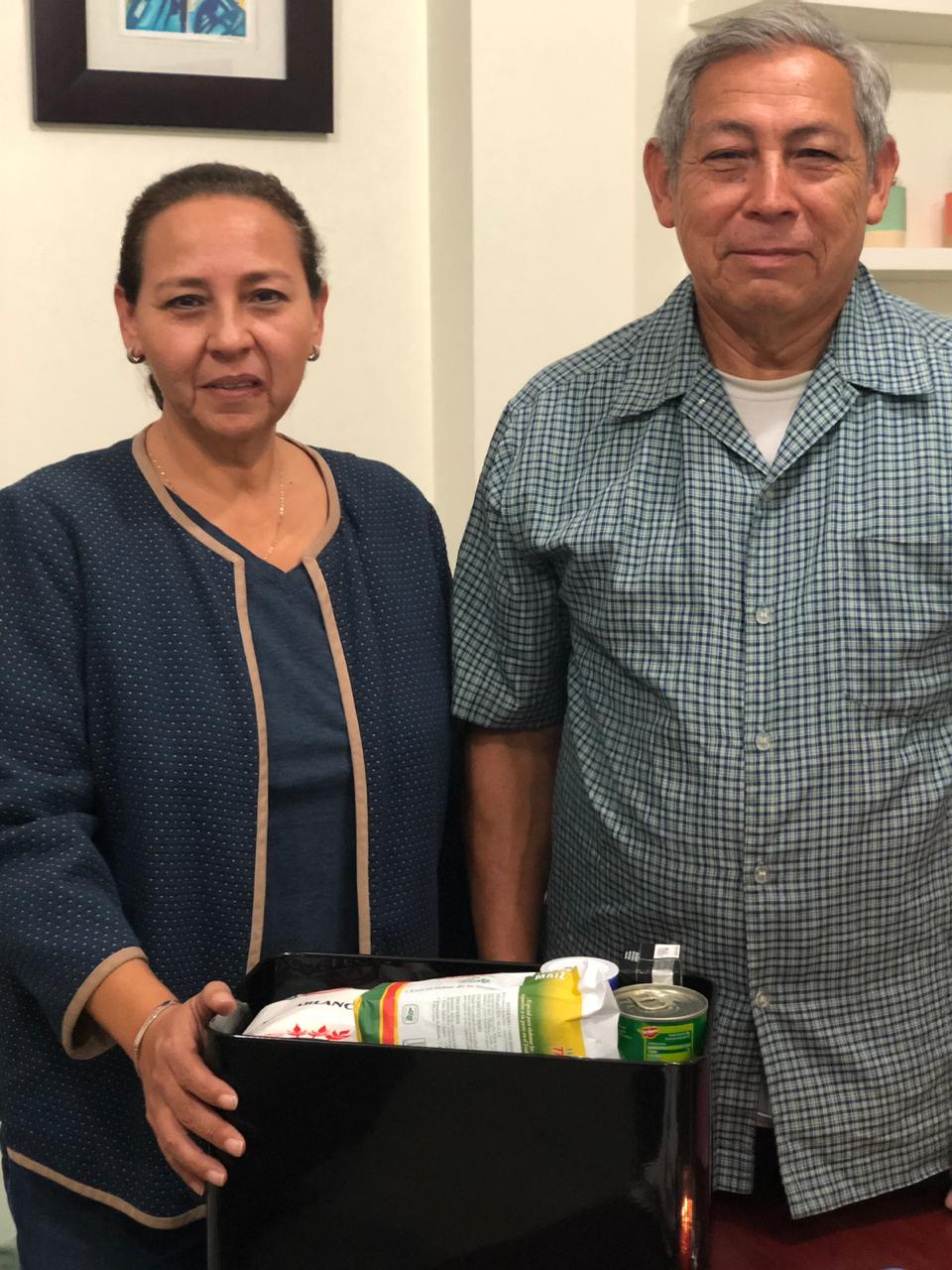 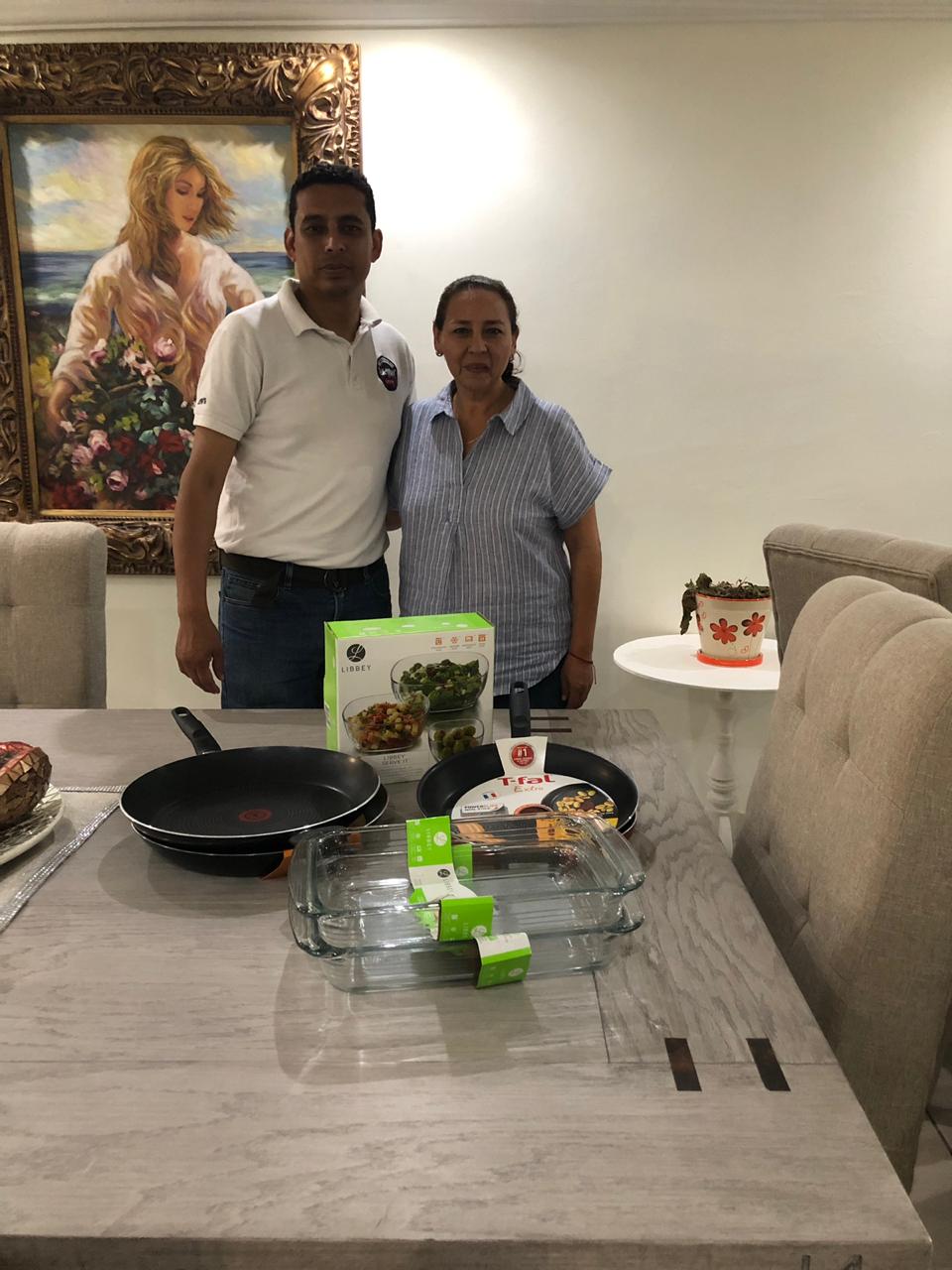 